ЕГЭ № 31. В школе есть шестиместные туристические палатки. Какое наименьшее число палаток нужно взять в поход, в котором участвует 15 человек?2. В школе есть шестиместные туристические палатки. Какое наименьшее число палаток нужно взять в поход, в котором участвует 19 человек?3. В школе есть трехместные туристические палатки. Какое наименьшее число палаток нужно взять в поход, в котором участвует 19 человек?4. В школе есть пятиместные туристические палатки. Какое наименьшее число палаток нужно взять в поход, в котором участвует 26 человек?5. Поезд Самара-Волгоград отправляется в 7 : 58, а прибывает в 2 : 58 на следующий день (время московское). Сколько часов поезд находится в пути?6.Поезд Саранск-Москва отправляется в 19 : 43, а прибывает в 5 : 43 на следующий день (время московское). Сколько часов поезд находится в пути?7. Поезд Уфа-Москва отправляется в 7 : 04, а прибывает в 9 : 04 на следующий день (время московское). Сколько часов поезд находится в пути?8.Поезд Санкт-Петербург-Москва отправляется в23 : 55, а прибывает в 7 : 55 на следующий день (время московское). Сколько часов поезд находится в пути?9.Петя и Митя выполняют одинаковый тест. Петя отвечает за час на 10 вопросов теста, а Митя — на 16. Они одновременно начали отвечать на вопросы теста, и Петя закончил свой тест позже Мити на 117 минут. Сколько вопросов содержит тест?10. Коля и Митя выполняют одинаковый тест. Коля отвечает за час на 12 вопросов теста, а Митя — на 21. Они одновременно начали отвечать на вопросы теста, и Коля закончил свой тест позже Мити на 105 минут. Сколько вопросов содержит тест?11.Костя и Гриша выполняют одинаковый тест. Костя отвечает за час на 12 вопросов теста, а Гриша — на 20. Они одновременно начали отвечать на вопросы теста, и Костя закончил свой тест позже Гриши на 90 минут. Сколько вопросов содержит тест?12. Артем и Гриша выполняют одинаковый тест. Артем отвечает за час на 14 вопросов теста, а Гриша — на 28. Они одновременно начали отвечать на вопросы теста, и Артем закончил свой тест позже Гриши на 60 минут. Сколько вопросов содержит тест?13. Первая труба наполняет резервуар на 90 минут дольше, чем вторая. Обе трубы наполняют этот же резервуар за 24 минуты. За сколько минут наполняет этот резервуар одна вторая труба?14. Первая труба наполняет резервуар на 12 минут дольше, чем вторая. Обе трубы наполняют этот же резервуар за 8 минут. За сколько минут наполняет этот резервуар одна вторая труба?15.Первая труба наполняет резервуар на 42 минуты дольше, чем вторая. Обе трубы наполняют этот же резервуар за 20 минут. За сколько минут наполняет этот резервуар одна вторая труба?16.Первая труба наполняет резервуар на 60 минут дольше, чем вторая. Обе трубы наполняют этот же резервуар за 40 минут. За сколько минут наполняет этот резервуар одна вторая труба?17. Два ребра прямоугольного параллелепипеда, выходящие из одной вершины, равны 3 и 4. Площадь поверхности этого параллелепипеда равна 94. Найдите третье ребро, выходящее из той же вершины. 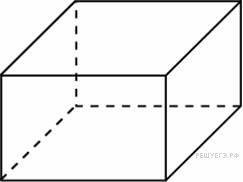 18.Два ребра прямоугольного параллелепипеда, выходящие из одной вершины, равны 3 и 4. Площадь поверхности этого параллелепипеда равна 94. Найдите третье ребро, выходящее из той же вершины.19. Два ребра прямоугольного параллелепипеда, выходящие из одной вершины, равны 3 и 4. Площадь поверхности этого параллелепипеда равна 52. Найдите третье ребро, выходящее из той же вершины. 20. Два ребра прямоугольного параллелепипеда, выходящие из одной вершины, равны 1 и 5. Площадь поверхности этого параллелепипеда равна 94. Найдите третье ребро, выходящее из той же вершины.21.Если шахматист А. играет белыми фигурами, то он выигрывает у шахматиста Б. с вероятностью 0,5. Если А. играет чёрными, то А. выигрывает у Б. с вероятностью 0,32. Шахматисты А. и Б. играют две партии, причём во второй партии меняют цвет фигур. Найдите вероятность того, что А. выиграет оба раза.Решение События выиграть белыми и черными фигурами независимы, вероятность произведения независимых событий равна произведению их вероятностей: 0,5 · 0,32 = 0,16.22. Если гроссмейстер А. играет белыми, то он выигрывает у гроссмейстера Б. с вероятностью 0,56. Если А. играет черными, то А. выигрывает у Б. с вероятностью 0,3. Гроссмейстеры А. и Б. играют две партии, причем во второй партии меняют цвет фигур. Найдите вероятность того, что А. выиграет оба раза.23. Если гроссмейстер А. играет белыми, то он выигрывает у гроссмейстера Б. с вероятностью 0,5. Если А. играет черными, то А. выигрывает у Б. с вероятностью 0,34. Гроссмейстеры А. и Б. играют две партии, причем во второй партии меняют цвет фигур. Найдите вероятность того, что А. выиграет оба раза. 24. Биатлонист пять раз стреляет по мишеням. Вероятность попадания в мишень при одном выстреле равна 0,8. Найдите вероятность того, что биатлонист первые три раза попал в мишени, а последние два промахнулся. Результат округлите до сотых.25. Биатлонист 9 раз стреляет по мишеням. Вероятность попадания в мишень при одном выстреле равна 0,85. Найдите вероятность того, что биатлонист первые 4 раза попал в мишени, а последние пять промахнулся. Результат округлите до сотых.26. Биатлонист 5 раз стреляет по мишеням. Вероятность попадания в мишень при одном выстреле равна 0,7. Найдите вероятность того, что биатлонист первые 4 раз попал в мишени, а последний раз промахнулся. Результат округлите до сотых.27. Найдите наименьшее значение функции на отрезке .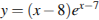 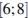 28. Найдите наименьшее значение функции на отрезке .29. Найдите наименьшее значение функции на отрезке .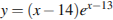 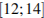 30. Найдите наименьшее значение функции на отрезке .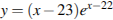 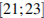 